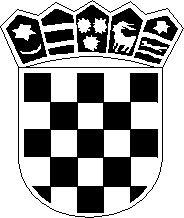 REPUBLIKA HRVATSKAZADARSKA ŽUPANIJAOSNOVNA ŠKOLA VLADIMIR NAZORNEVIĐANEKLASA:406-03/24-01/01	URBROJ:2198-01-45-24-02Neviđane, 18. siječnja  2024.  godinePOZIV ZA DOSTAVU PONUDAu postupku jednostavne nabave za izradu glavnog projekta uređenja školskog okoliša OSNOVNE ŠKOLE VLADIMIR NAZOR NEVIĐANEEvidencijski broj nabave: JN- 03./2024.Naručitelj OSNOVNA ŠKOLA VLADIMIR NAZOR NEVIĐANE je pokrenula postupak jednostavne nabave za izradu glavnog projekta uređenja školskog okoliša. EV-JN-03./2024., a za koju sukladno članku 15., a u svezi sa člankom 12. stavak 1. Zakona o javnoj nabavi (NN, broj 120/16) nije obvezna provesti jedan od postupaka propisanih Zakonom o javnoj nabavi, s obzirom da je procijenjena vrijednost predmeta nabave manja od 26.544,56 eura bez PDV-a.Naručitelj OSNOVNA ŠKOLA VLADIMIR NAZOR NEVIĐANE, Školska 2, 23 264 Neviđane,OIB: 94747704458, upućuje Poziv za dostavu ponude sukladno članku  5. Pravilnika o jednostavnoj nabavi u OSNOVNOJ ŠKOLI VLADIMIR NAZOR NEVIĐANE.1. OPĆI PODACI1.1.    Opći  podaci o naručitelju:	Naziv: OSNOVNA ŠKOLA VLADIMIR NAZOR NEVIĐANE 	OIB: 94747704458	Adresa: Školska 2, 23 264 Neviđane	Telefon: 023/269-288	Faks: 023/269-600	E-mail: ured@os-vnazor-nevidjane.skole.hr1.2.  Podaci o osobi zaduženoj za komunikaciju s ponuditeljima:Kontakt osoba: Adriana Ćosić	Telefon: 023/269-288, mob:091/26 92 88 1	Faks:023/269-600			E-mail: adriana.cosic@skole.hr2. PODACI O PREDMETU NABAVE2.1. Opis  i količina predmeta  nabave:Predmet ovog poziva je izrada glavnog projekta uređenja školskog okoliša OŠ VLADIMIR NAZOR NEVIĐANE na katastarskoj čestici 1611 k.o. Neviđane ukupne površine okoliša bez školske zgrade cca 2400 m². Naglasak projekta je na uređenju sportskog terena škole, pristupnog trga i parkirališne površine uz pristupni trg. 2.2. Mjesto isporuke robe:Mjesto isporuke robe: OSNOVNA ŠKOLA VLADIMIR NAZOR NEVIĐANE Školska 2 23 264 Neviđane.2.3. Procijenjena vrijednost nabave: 14.750,00 eura s PDV-om.2.4. Rok i način  izvršenja predmeta nabaveRok isporuke usluge: najkasnije do 15. ožujka 2024. godine. OSNOVNA ŠKOLA VLADIMIR NAZOR NEVIĐANEŠkolska 223 264 Neviđane.2.5. TroškovnikTroškovnik se nalazi u prilogu ovog poziva i njegov je sastavni dio.Ponuditelj je obvezan ispuniti sve stavke troškovnika te potpisom i pečatom ovlaštene osobe potvrditi vjerodostojnost troškovnika.2.6. Način izvršenja: Narudžbenica ili Ugovor.3. DOKAZI SPOSOBNOSTIPonuditelj mora dokazati svoj upis u sudski, obrtni ili drugi odgovarajući registar države sjedišta gospodarskog subjekta. Upis u registar se dokazuje odgovarajućim izvodom. Izvod kojim se dokazuje upis u registar ne smije biti stariji od tri mjeseca računajući od dana početka postupka nabave.4. KRITERIJ ZA ODABIR PONUDENaručitelj donosi odluku o odabiru najpovoljnije ponude prema kriteriju za odabir ponude. Kriterij za odabir ponude je najniža cijena ponude koja ispunjava sve uvjete i zahtjeve navedene u ovom Pozivu za dostavu ponude. Ako su pristigle dvije ili više prihvatljivih ponuda s istom najnižom cijenom odabrat će se ponuda koja je zaprimljena ranije. 5. CIJENA PONUDECijena ponude iskazuje se za cjelokupan predmet nabave. Sve ponuđene cijene trebaju biti iskazane u eurima. Cijena ponude upisuje se brojkama sukladno Ponudbenom listu i Troškovniku iz ovog poziva.U cijenu ponude potrebno je uračunati sve troškove i popuste, bez PDV-a koji se iskazuje zasebno iza cijene ponude. Cijene stavki i cijena ponude su konačne i nepromjenjive. Ako ponuditelj nije u sustavu PDV-a ili je predmet nabave oslobođen PDV-a u ponudbenom listu, na mjesto predviđeno za upis cijene ponude s PDV-om, upisuje se isti iznos kao što je upisan na mjestu predviđenom za upis cijene ponude bez PDV-a, a mjesto predviđeno za upis iznosa PDV-a ostavlja se prazno.6. ROK, NAČIN I UVJETI PLAĆANJAPlaćanje se obavlja nakon uredno isporučene robe i ispostavljenog računa odabranog ponuditelja. Predujam isključen, kao i traženje sredstava osiguranja plaćanja od strane gospodarskog subjekta.7. UPUTA O ISPRAVNOM NAČINU IZRADE PONUDEPri izradi ponude ponuditelj se mora pridržavati zahtjeva i uvjeta iz ovog Poziva.SADRŽAJ PONUDE Ponuda iz ovog Poziva dostavlja se na hrvatskom jeziku i latiničnom pismu, a treba sadržavati: Ponudbeni list (ispunjen, potpisan i pečatiran od strane ovlaštene osobe ponuditelja), Troškovnik (ispunjen, potpisan i pečatiran od strane ovlaštene osobe ponuditelja)Tražene dokaze sposobnosti iz ovog Poziva.NAČIN IZRADE PONUDE Ponuda se izrađuje u papirnatom obliku na način da čini cjelinu. Ako zbog opsega ili drugih objektivnih okolnosti ponuda ne može biti izrađena na način da čini cjelinu, onda se izrađuje u dva ili više dijelova. Ponuda se predaje u izvorniku. Ponuda se uvezuje na način da se onemogući naknadno vađenje ili umetanje listova .Ako je ponuda izrađena u dva ili više dijelova, svaki dio se uvezuje na način da onemogući naknadno vađenje ili umetanje listova. Propisani tekst dokumentacije za nadmetanje (uključujući troškovnik) ne smije se mijenjati i nadopunjavati. Stranice ponude označavaju brojem na način da je vidljiv redni broj stranice i ukupan broj stranica ponude. Kada je ponuda izrađena od više dijelova, stranice se označavaju na način da svaki sljedeći dio započinje rednim brojem koji se nastavlja na redni broj stranice kojim završava prethodni dio. Ako je dio ponude izvorno numeriran (npr. katalozi, brošure i sl.) ponuditelj ne mora taj dio ponude ponovno numerirati. Ponude se pišu neizbrisivom tintom. Ispravci u ponudi moraju biti izrađeni na način da su vidljivi. Ispravci moraju uz navod datuma ispravka biti potvrđeni potpisom ponuditelja. C) NAČIN DOSTAVE PONUDE Ponuda se dostavlja u papirnatom obliku, u zatvorenoj omotnici na adresu: OSNOVNA ŠKOLA VLADIMIR NAZOR NEVIĐANE Školska 223 264 Neviđaneneposredno ili putem pošte s naznakom „NE OTVARAJ–PONUDA ZA IZRADU GLAVNOG PROJEKTA UREĐENJA ŠKOLSKOG OKOLIŠA OŠ VLADIMIR NAZOR NEVIĐANE“– Evidencijski broj nabave –JN-03./2024.“Do isteka roka za dostavu ponuda ponuditelj može dostaviti izmjenu ili dopunu svoje ponude. Izmjena i/ili dopuna ponude dostavlja se na isti način kao i osnovna ponuda s obveznom naznakom da se radi o izmjeni i/ili dopuni ponude. Ponuditelj može do isteka roka za dostavu ponude pisanom izjavom odustati od svoje dostavljene ponude. Pisana izjava dostavlja se na isti način kao i ponuda s obveznom naznakom da se radi o odustajanju od ponude. U tom slučaju neotvorena ponuda se vraća ponuditelju. 8. ROK DOSTAVE PONUDE Rok dostave ponude je 1. veljače 2024. godine do 12.00 sati.Otvaranje ponuda provode ovlašteni predstavnici naručitelja u postupka nabave i nije javno. Ponuda pristigla nakon isteka roka za dostavu ponuda neće se otvarati, te će se kao zakašnjela ponuda vratiti ponuditelju koji ju je dostavio. Naručitelj će o postupku otvaranja i pregleda ponuda sastaviti zapisnik o pregledu i ocjeni ponude te će svim ponuditeljima dostaviti obavijest o rezultatima provedene nabave.								     Ravnatelj škole:								   Ivan Hrabrov,prof.PONUDBENI LISTPredmet nabave: Predmet ovog poziva je izrada glavnog projekta uređenja školskog okoliša OŠ VLADIMIR NAZOR NEVIĐANE na katastarskoj čestici 1611 k.o. Neviđane ukupne površine okoliša bez školske zgrade cca 2400 m². Naglasak projekta je na uređenju sportskog terena škole, pristupnog trga i parkirališne površine uz pristupni trg. Evidencijski broj nabave: JN- 03./2024.Naručitelj: OSNOVNA ŠKOLA VLADIMIR NAZOR NEVIĐANEŠkolska 223 264 Neviđane.OIB: 94747704458Ispunjava ponuditelj:NAZIV PONUDITELJA:	____________________________________________________________________________	______________________________________________  OIB: _________________________ADRESA (POSLOVNO SJEDIŠTE):	____________________________________________________________________________POSLOVNI (ŽIRO) RAČUN:	______________________________BROJ RAČUNA (IBAN):______________________________BIC (SWIFT) I/ILI NAZIV POSLOVNE BANKE:__________________________________________________________________________PONUDITELJ JE U SUSTAVU PDV-a (označiti odgovarajuće):	DA	NEADRESA ZA DOSTAVU POŠTE:	____________________________________________________________________________e-POŠTA:	____________________________________________________________________________KONTAKT OSOBA:	____________________________________________________________________________	tel: ___________________________________fax:__________________________________BROJ PONUDE:	__________________________________    DATUM PONUDE:	2024.CIJENA PONUDE, bez PDV:	euraPOREZ NA DODANU VRIJEDNOST:                                                                         	kunaCIJENA PONUDE, s PDV:	euraROK I NAČIN PLAĆANJA ______________________________________________________________________________________________________________________________________________________________________________________________________________________________________________________IZJAVA O NEPROMIJENJIVOSTI PONUĐENE CIJENE Ponuđena cijena  je  nepromjenjiva za cijelo vrijeme trajanja ugovora .   ROK I MJESTO ISPORUKA ROBA, IZVRŠENJA USLUGA ILI IZVOĐENJA RADOVA______________________________________________________________________________________________________________________________________________________________________________________________________________________________________________________NAPOMENA: U iskazanim cijenama u ovoj ponudi uključena je dostava u OSNOVNA ŠKOLA VLADIMIR NAZOR NEVIĐANE, Školska 2, 23 264 Neviđane.	Ovjerava ovlaštena osoba ponuditelja	_______________________________	                (Ime i prezime)	_______________________________	                       (Potpis)